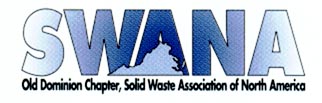 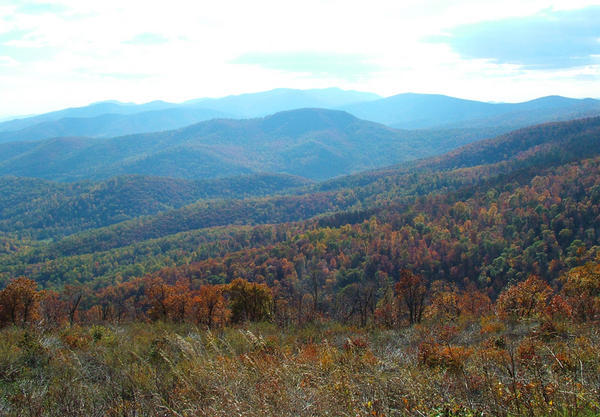 SWANA Old Dominion Chapter Annual Safety SummitThursday November 8, 20189:00 am – 3:00 pmI-66 Transfer Station at 4618 West Ox Road, FairfaxAgenda:9:00-10:00           	Registration, Coffee and Doughnuts/Networking            10:00-10:20           The State of Solid Waste Safety, David Biderman, Executive Director and CEO, SWANA10:20-10:40           DOT Commercial Vehicle Inspections, Master Police Officer Michael Gibbons, Fairfax County Motor Carrier Services10:40-11”00          Creative Ways to Engage Employees in Safety, Duane Hendricks, CDS, Safety Analyst, Newington Collections11:00-11:20           Safety in Operations, John Hixon, Equipment Maintenance Supervisor, City of Virginia Beach Public Works Waste Management11:20-11:40           Lifting Safety, John Hixon, Equipment Maintenance Supervisor, City of Virginia Beach Public Works Waste Management11:40-12:00          Backing Safety, William Ward, Safety Compliance Officer, City of Laurel, MD12:00-1:00           Lunch1:00-1:20               Hazard Identification/Mitigation, Judith Schambach, Fairfax County Risk Management 1:20-1:40               Commercial Driver’s License Drug and Alcohol Testing Program Overview, Judith Schambach, Fairfax County Risk Management 1:40-2:00               How to Work Safe – Worker’s Perspective, Antoine Hall and Tonie Badie, Fairfax County Collections2:00-2:20               The Science of Following Distance, William Lane, Assistant Superintendent, Safety, I-66 Transfer Station2:20-2:40               Safety Responsibility/Accountability, Jermaine Scates, Fairfax County Collections2:40-3:00               TBD – Attempting to get representative from VOSH on “Training Requirements from the Regulatory Perspective”To Register:Online: https://fs10.formsite.com/swanava/form45/index.html Member or Non-member: $30 (includes coffee, doughnuts and lunch)